Peace, Love & Doggie Paws Rescue, Inc.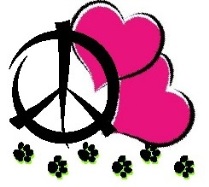 P.O. Box 245Essington, PA 19029484-323-1134pldpaws@gmail.comADOPTION APPLICATIONTHANK YOU FOR YOUR INTEREST IN ADOPTING A RESCUE CAT.Once we receive your application, we will contact you to set up an interview and home visit if we feel the cat is a good fit for your home and family. Please provide as much detail as you can. Thanks again! Date of Application _________________________Name of Pet You Are Interested in Adopting 						Applicant Name  							Age 			Co-Applicant Name 							Age 			Relationship to Co-Applicant 									Address 											City State Zip 											Home Phone # 					Cell #  					 Email Address 				How long have you lived at this address? 							What type of home do you live in? □ Single family □ condo □ apartment □ other Do you □ rent or □own? NOTE: If you rent we will need a written note from your land lord approving a cat, contact information for your landlord, a copy of lease, and additional information if requested. Please list all other people residing in your home:____________________________________________________________________________________________________________________________________________________________________________________________________________________________________Please list all people who frequently visit your home (grandchildren, babysitter, parents, etc.):Applicant Employer _____________________________________  How Long? 			Address 												City State Zip 												Phone # ___________________________________ Email 					Co-Applicant Employer _____________________________________  How Long? 		Address 												City State Zip 												Phone # ___________________________________ Email 					What type of cat would you like to adopt? Please be specific (i.e. kitten, adult cat, senior cat, specific breed, one or more than one, etc.) ____________________________________________________________________________________________________________________________________________________________________________________________________________________________________Why do you want to adopt a cat? ____________________________________________________________________________________________________________________________________________________________________________________________________________________________________Has everyone in the home agreed to adopt a cat? □ Yes □No Is this your first cat? □ Yes □No 				Do you have other pets? □ Yes □NoWhat animals do you have experience with in owning or fostering?____________________________________________________________________________________________________________________________________________________________________________________________________________________________________Please list all current pets below:Species		Breed		   Name    		Age		Spayed/Neutered________________________________________________________________________________________________________________________________________________________________________________________________________________________________________________________________________________________________________________________________________________________________________________________________________________________________________________________________________*All pets in the home are required to be spayed or neutered and be up to date on shots before we will consider you for adopting. (Unless due to Medical reason, which we can discuss during your vet reference check)Are your current household pets up to date on all of their vaccinations? □ Yes □No If No, please explain- ________________________________________________________________________________________________________________________________________________________Have you recently had a cat or kitten with Feline Leukemia or FIV or Aids? □ Yes □No If yes, please explain and when________________________________________________________________________________________________________________________________________________________Do your existing pets get along with other cats? □ Yes □No If no, please explain____________________________________________________________________________________________________________________________________________________________________________________________________________________________________Does anyone in your home have allergies to animals? 		□ Yes  □No Does anyone in your home smoke?					 □ Yes □No Who will be the main caregiver? __________________________________________________How many hours will the adopted cat be alone during the day? __________________________What accommodations will you make for your cat when you go on vacation?  																													How do you discipline your animals?____________________________________________________________________________________________________________________________________________________________________________________________________________________________________Describe how you would handle an accident from your cat.____________________________________________________________________________________________________________________________________________________________________________________________________________________________________What type of behaviors from a cat is not acceptable to you and would be a reason to return your adopted cat?____________________________________________________________________________________________________________________________________________________________________________________________________________________________________Are you open to working with behavioral challenges if they arrive?  □ Yes □No Will the cat be declawed?						 □ Yes □No Do you think hitting an animal is acceptable? □ Yes □No If Yes, under what circumstances? ________________________________________________________________________________________________________________________________________________________Will the cat be allowed in the entire house? □ Yes □No Where will the cat sleep? ________________________________________________________________________________________________________________________________________________________Will the cat ever be kept in a basement, garage, allowed outside, in an outside kennel? □ Yes □No If yes, please explain ________________________________________________________________________________________________________________________________________________________Have you ever had a pet die or be injured? □ Yes □No How old was it? What happened to the pet? ________________________________________________________________________________________________________________________________________________________________________________________________________________________________________________________________________________________________________________Have you ever sold, surrendered an animal to a shelter or given an animal away? □ Yes □No 	If yes, please explain. ____________________________________________________________________________ _______________________________________________________________________________________________________________________________________________________Have you ever lost a cat or had to reclaim a cat from a shelter? □ Yes □No Please explain. ________________________________________________________________________________________________________________________________________________________In the event you predecease your pet, what arrangements do you have in place regarding their care and who will become their primary caregiver?  																																														Veterinarian: Clinic Name: 												Vet Name: 												Vet Address: 												Phone Number: 											Please list three personal references: Name: ______________________________________________________________________ Address:_____________________________________________________________________ Phone:_______________________________Email:__________________________________Name: ______________________________________________________________________ Address:_____________________________________________________________________ Phone:_______________________________Email:__________________________________Name: ______________________________________________________________________ Address:_____________________________________________________________________ Phone:_______________________________Email:__________________________________ Are you willing to allow a home visit from a PLDP representative? □ Yes □ NoApplicant Signature:_____________________________________________ Co-Applicant Signature: __________________________________________ Date:____________________ *Please email your application to pldpaws@gmail.com Name Age Relationship  Name Age Relationship 